ЧЕРКАСЬКА ОБЛАСНА РАДАГОЛОВАР О З П О Р Я Д Ж Е Н Н Я28.06.2022                                                                                        № 143-рПро нагородження Почесноюграмотою Черкаської обласної радиВідповідно до статті 55 Закону України «Про місцеве самоврядування
в Україні», рішення обласної ради від 25.03.2016 № 4-32/VІІ «Про Почесну грамоту Черкаської обласної ради» (зі змінами):1. Нагородити Почесною грамотою Черкаської обласної ради:за вагомий внесок в обороноздатність Черкаської області, ініціативність, вірність традиціям та Військовій присязі, високий професіоналізм, проявлений під час виконання завдань за призначенням в зоні проведення активних бойових дій, та з нагоди Дня створення військової частини:2. Контроль за виконанням розпорядження покласти на заступника керуючого справами, начальника загального відділу виконавчого апарату обласної ради ГОРНУ Н.В. і управління юридичного забезпечення та роботи              з персоналом виконавчого апарату обласної ради.Голова		А. ПІДГОРНИЙЗАРУБІНАВолодимира Володимировича–старшого офіцера відділення підготовки штабу військової частини А7046, майора;ІВКАЄвгенія Віталійовича–водія-електрика взводу безпілотних авіаційних комплексів розвідувальної роти військової частини А7046, головного сержанта;ЛИТВИНАОлександра Олександровича–командира автомобільного відділення комендантського взводу комендантської роти військової частини А7046, молодшого сержанта;МИТНИКАОлександра Миколайовича–начальника відділення підготовки штабу військової частини А7046, підполковника;МЯСЧЕНКАМиколу Ігоровича–лікаря медичного пункту військової частини А7046, старшого лейтенанта медичної служби;НІКОНОВАДмитра Валерійовича–офіцера відділення підготовки штабу військової частини А7046, старшого лейтенанта;ОЧЕРЕТЯНКАГригорія Анатолійовича–офіцера відділення морально-психологічного забезпечення штабу військової частини А7046, майора;СОБОЛЯМихайла Миколайовича–водія третього відділення першого взводу роти контрдиверсійної боротьби військової частини А7046, старшого солдата;СОЛОМАХУДмитра Васильовича–стрільця-регулювальника комендантського відділення комендантського взводу комендантської роти військової частини А7046, солдата;ХРИСТОФОРОВАІгоря Валентиновича–стрільця помічника-гранатометника другого гранатометного відділення гранатометного взводу військової частини А7322, солдата.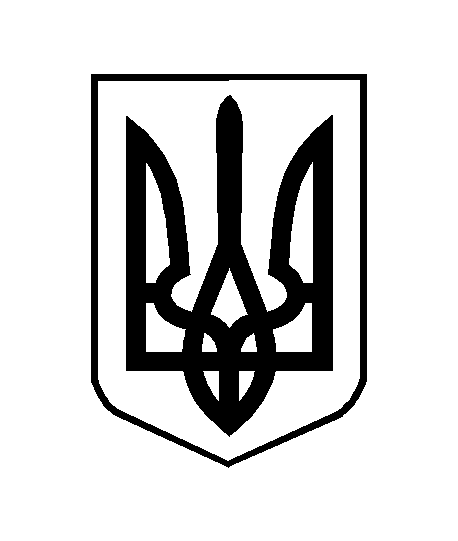 